Билет №26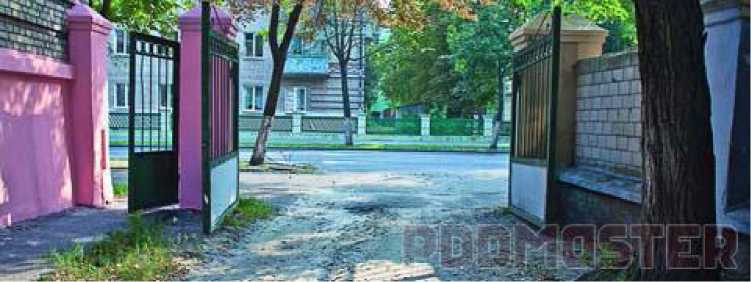 Выезд из двора или c другой прилегающей территории:Варианты ответа:Считается перекрестком равнозначных дорог.Считается перекрестком неравнозначных дорог.Не считается перекрестком.Вопрос №2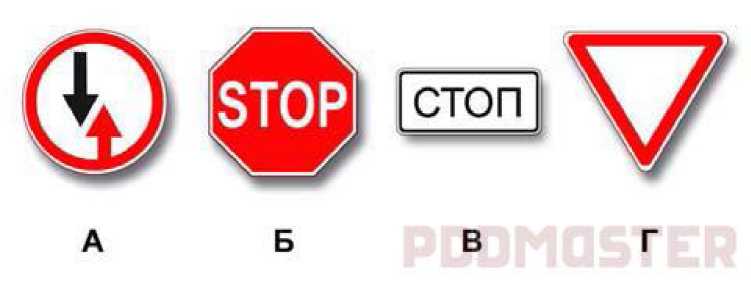 Какие из указанных знаков требуют обязательной остановки?Варианты ответа:Только А.Только Б.Б и В.Все.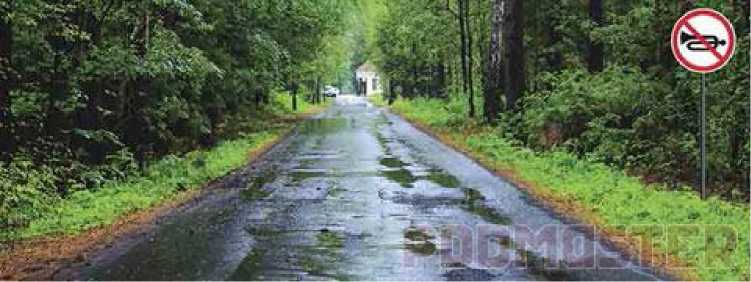 В зоне действия этого знака разрешается использовать звуковой сигнал:Варианты ответа:Только для предупреждения об обгоне.Только для предотвращения дорожно-транспортного происшествия.В обоих перечисленных случаях.Вопрос №4Где начинают действовать требования Правил, относящиеся к населенным пунктам?Варианты ответа:Только с места установки дорожного знака «Начало населенного пункта» на белом фоне.С места установки дорожного знака с названием населенного пункта на белом или синем фоне.В начале застроенной территории, непосредственно прилегающей к дороге.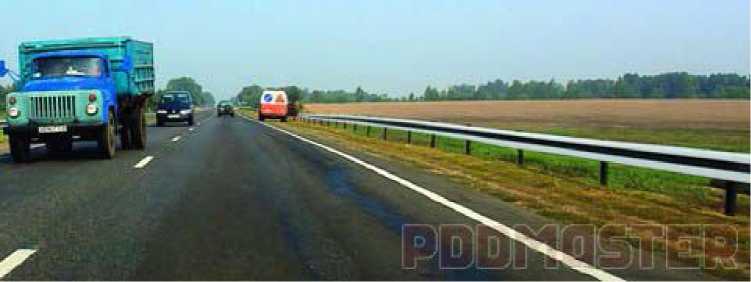 ГТ1	о	ч	ч	оТакой вертикальной разметкой обозначают боковые поверхности ограждении:Варианты ответа:Только на опасных участках дорог.Только на участках дорог, не относящихся к опасным.На всех участках дорог.Вопрос №6Что означают красный мигающий сигнал или два попеременно мигающих красных
сигнала светофора, установленного на железнодорожном переезде?Варианты ответа:Движение разрешается с особой осторожностью.Движение запрещено.Светофорная сигнализация неисправна.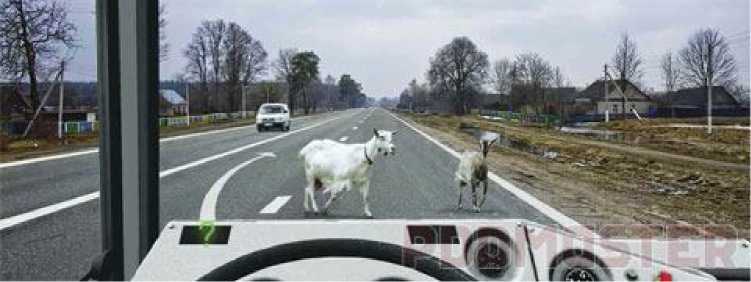 Какие световые сигналы Вы обязаны подать в данной ситуации?Варианты ответа:Включить световые указатели поворота налево.Осуществить кратковременное переключение фар с ближнего на дальний свет.Подать перечисленные световые сигналы одновременно.Вопрос №8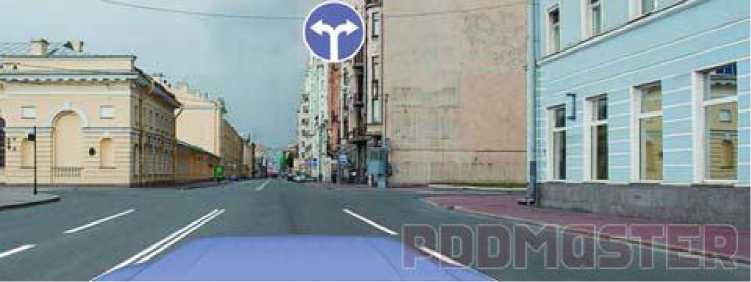 В каких направлениях Вам можно продолжить движение по второй полосе?Варианты ответа:Только налево.Налево и в обратном направлении.Направо, налево и в обратном направлении.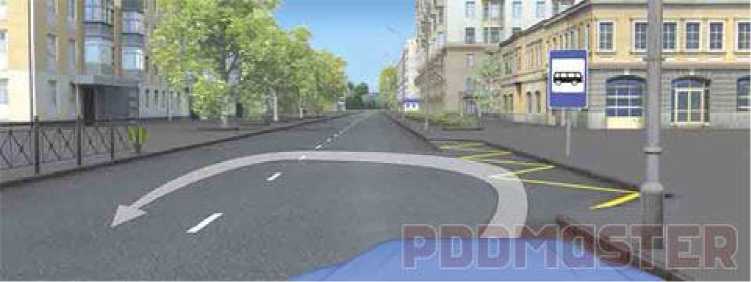 Разрешен ли Вам разворот в этом месте?Варианты ответа:Разрешен.Разрешен, если при этом не будут созданы помехи движению маршрутных транспортных средств.Запрещен.Вопрос №10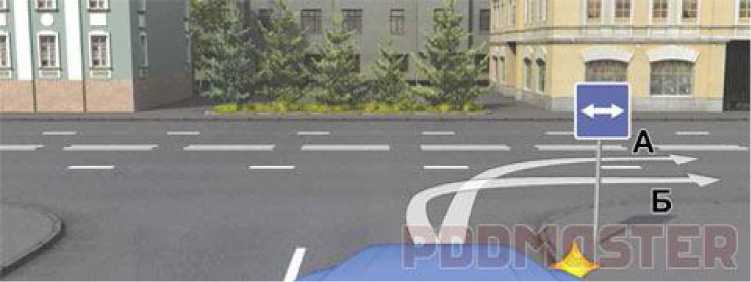 По какой траектории Вы имеете право продолжить движение?Варианты ответа:Только по А.Только по Б.По любой из указанных.Разрешается ли обгон на перекрестках?Варианты ответа:Разрешается.Разрешается только на регулируемых перекрестках.Разрешается только при движении по главной дороге на нерегулируемых перекрестках.Запрещается.Вопрос №12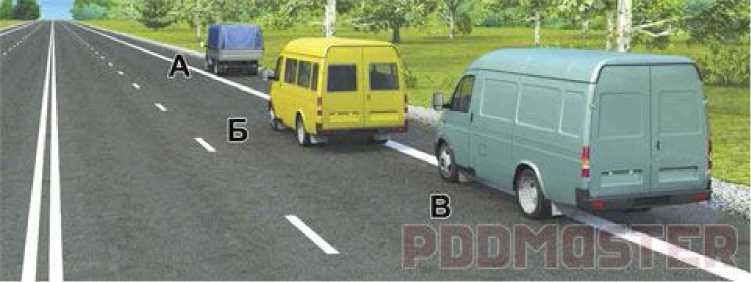 Водители каких транспортных средств нарушили правила остановки?Варианты ответа:Только маломестного автобуса Б.Маломестного автобуса Б и грузового автомобиля В.Всех транспортных средств.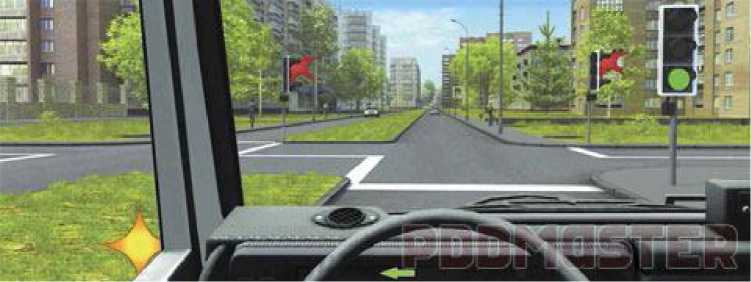 Вы намерены повернуть налево. Ваши действия?Варианты ответа:Выполните маневр без остановки на перекрестке.Выехав на перекресток, остановитесь у стоп-линии и, дождавшись зеленого сигнала светофора на разделительной полосе, завершите маневр.Вопрос №14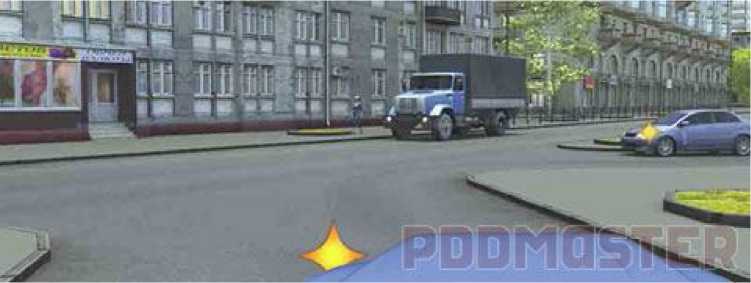 Кому Вы должны уступить дорогу при повороте налево?Варианты ответа:Только легковому автомобилю.Только грузовому автомобилю.Обоим транспортным средствам.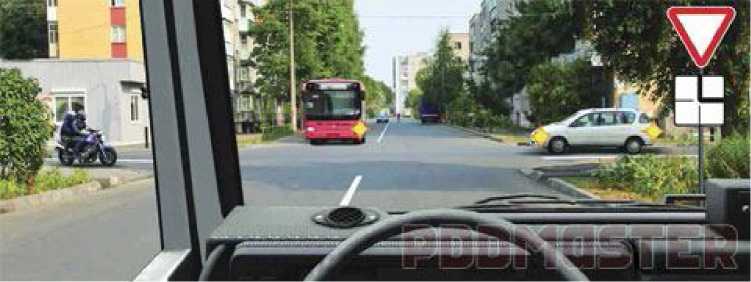 При движении прямо Вы обязаны уступить дорогу:Варианты ответа:Только легковому автомобилю.Автобусу и легковому автомобилю.Всем транспортным средствам.Вопрос №16Где необходимо остановиться, если сразу за пешеходным переходом образовался затор?Варианты ответа:На пешеходном переходе, если нет пешеходов.Непосредственно перед пешеходным переходом.Не ближе 5 м до пешеходного перехода.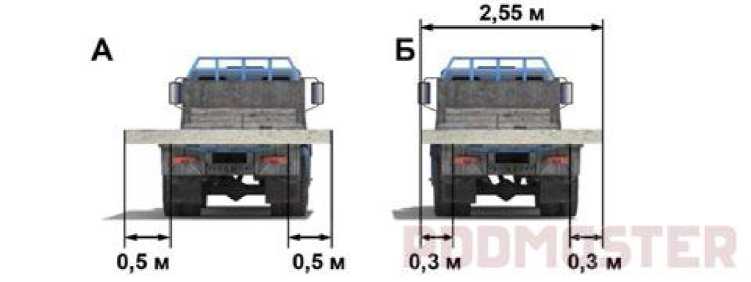 На каком рисунке изображен автомобиль, водитель которого нарушает правилаперевозки грузов?Варианты ответа:Только на А.Только на Б.На обоих.Вопрос №18В каком случае запрещается эксплуатация транспортных средств?Варианты ответа:Двигатель не развивает максимальной мощности.Двигатель неустойчиво работает на холостых оборотах.Имеется неисправность в системе выпуска отработавших газов.Уменьшение тормозного пути транспортного средства, не оборудованного
антиблокировочной тормозной системой, достигается:Варианты ответа:Путем нажатия на педаль тормоза до упора.Путем прерывистого нажатия на педаль тормоза.Путем нажатия на педаль тормоза с одновременным использованием стояночной тормозной системы.Вопрос №20Минимальной величиной необходимой дистанции при движении по сухой дороге на
грузовом автомобиле или автобусе принято считать расстояние, которое транспортноесредство проедет не менее чем за:Варианты ответа:1 секунду.2 секунды.3 секунды.Билет №27Если в результате дорожно-транспортного происшествия (ДТП) вред причинен только имуществу, то, предварительно зафиксировав положение транспортных средств по отношению друг к другу и объектам дорожной инфраструктуры, следы и предметы, относящиеся к ДТП, повреждения транспортных средств, водитель, причастный кДТП:Варианты ответа:Обязан освободить проезжую часть.Обязан освободить проезжую часть, если движению других транспортных средств создается препятствие.Имеет право по своему усмотрению освободить проезжую часть.Вопрос №2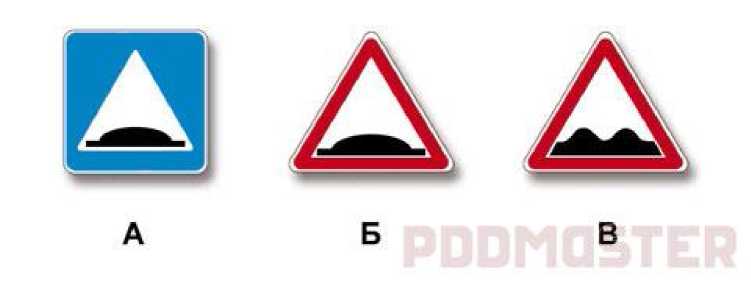 Какие из указанных знаков используются для обозначения границ искусственнойнеровности?Варианты ответа:Только А.Только Б.Б и В.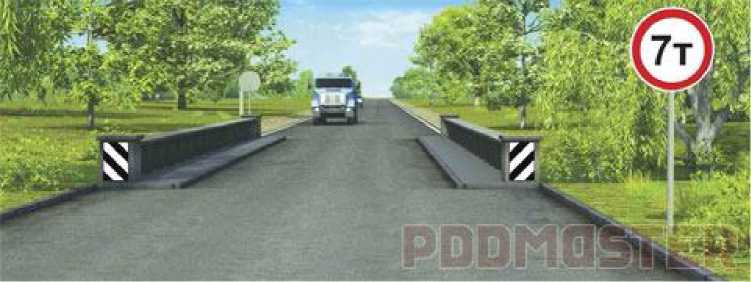 Данный знак запрещает движение транспортным средствам, которые:Варианты ответа:Имеют разрешенную максимальную массу более 7 т.Имеют фактическую массу более 7 т.Перевозят грузы массой более 7 т.Вопрос №4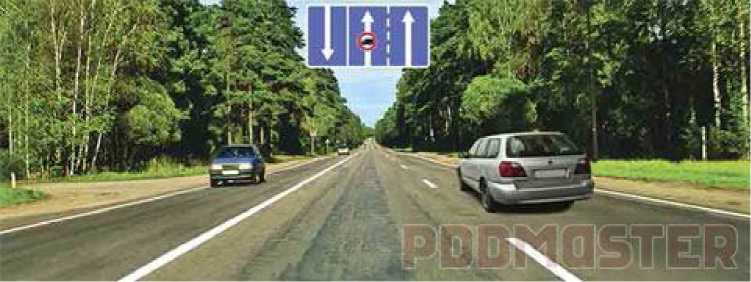 Управляя каким транспортным средством, можно опередить легковой автомобиль?Варианты ответа:Только грузовым автомобилем с разрешенной максимальной массой не более 3,5 т.Только автобусом.Любым из перечисленных транспортных средств.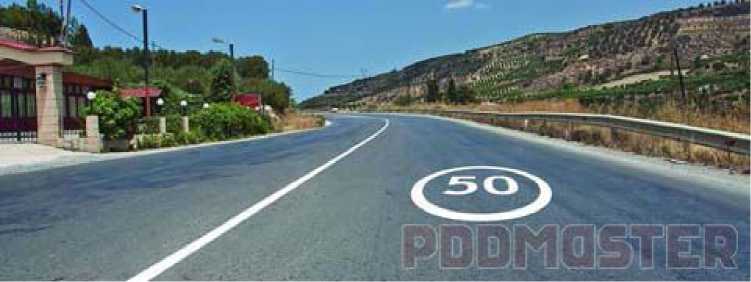 Что обозначает эта разметка?Варианты ответа:Номер дороги или маршрута.Рекомендуемую скорость движения на данном участке дороги.Разрешенную максимальную скорость движения на данном участке дороги.Вопрос №6Чем должны руководствоваться водители, если указания регулировщика
противоречат значениям сигналов светофоров и требованиям дорожных знаков?Варианты ответа:Требованиями дорожных знаков.Значениями сигналов светофора.Указаниями регулировщика.Варианты ответа: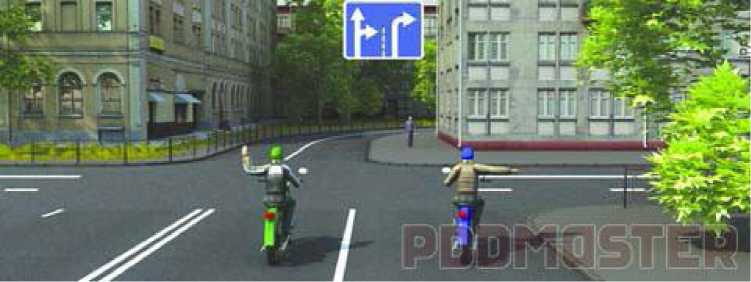 Продолжить движение прямо.Повернуть направо.Остановиться.Вопрос №8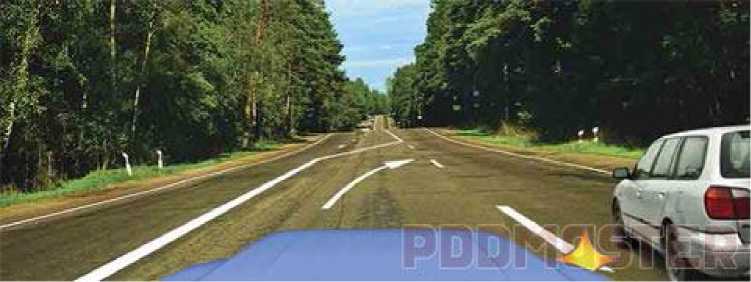 При перестроении на правую полосу в данной ситуации Вы:Варианты ответа:Должны уступить дорогу автомобилю, движущемуся по соседней полосе.Имеете преимущество в движении.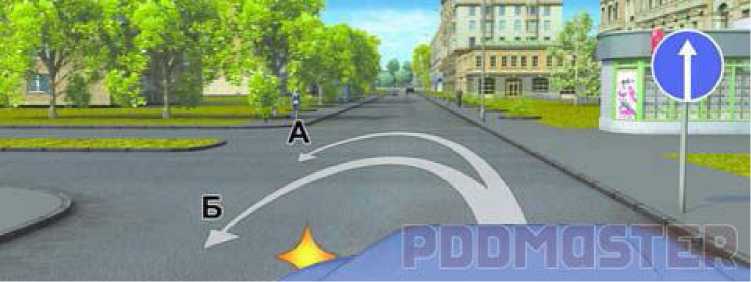 По какой траектории Вам разрешается выполнить разворот?Варианты ответа:Только по А.Только по Б.По указанным траекториям разворот запрещен.Вопрос №10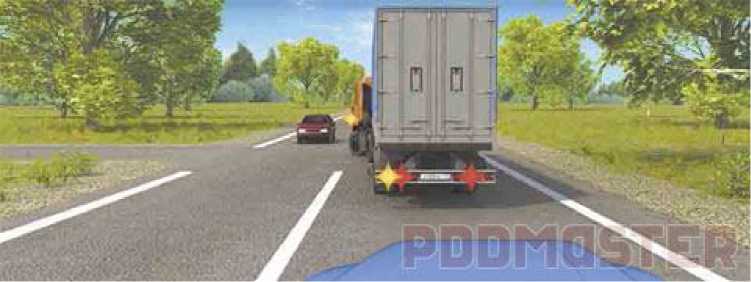 Каковы Ваши действия в данной ситуации?Варианты ответа:Объедете грузовой автомобиль справа по обочине.Продолжите движение только после того, как грузовой автомобиль освободит полосу движения.Допускаются оба варианта действий.Запрещено ли выполнить обгон на подъеме?Варианты ответа:Разрешено.Запрещено только в конце подъема.Запрещено.Вопрос №12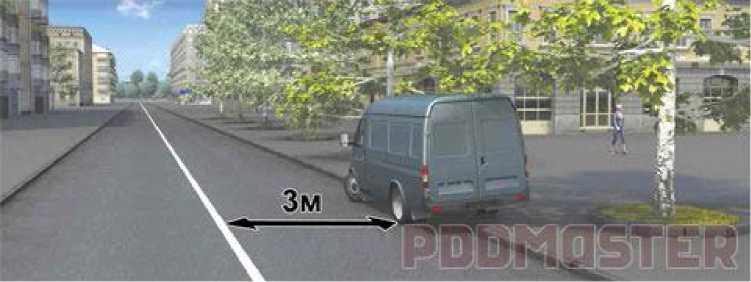 Нарушил ли водитель грузового автомобиля правила стоянки?Варианты ответа:Нарушил.Нарушил, только если разрешенная максимальная масса грузового автомобиля более 3,5 т.Не нарушил.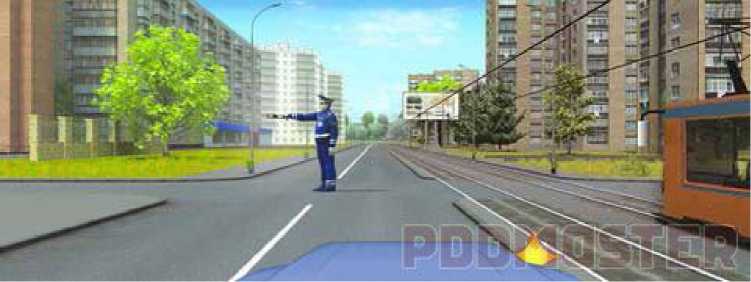 Как Вам следует поступить при повороте направо?Варианты ответа:Остановиться и дождаться другого сигнала регулировщика.Проехать перекресток, уступив дорогу трамваю.Проехать перекресток первым.Вопрос №14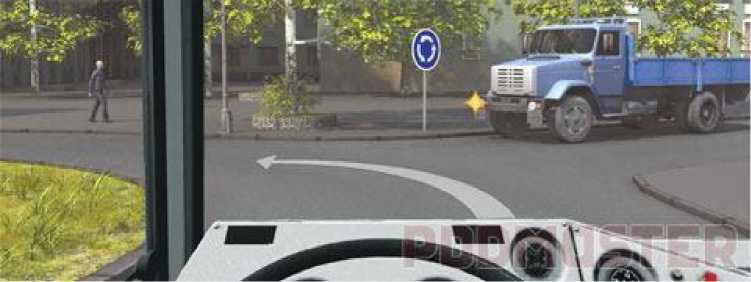 Как Вам следует поступить, двигаясь по перекрестку с круговым движением?Варианты ответа:Уступить дорогу грузовому автомобилю.Проехать перекресток первым.Действовать по взаимной договоренности с водителем грузового автомобиля.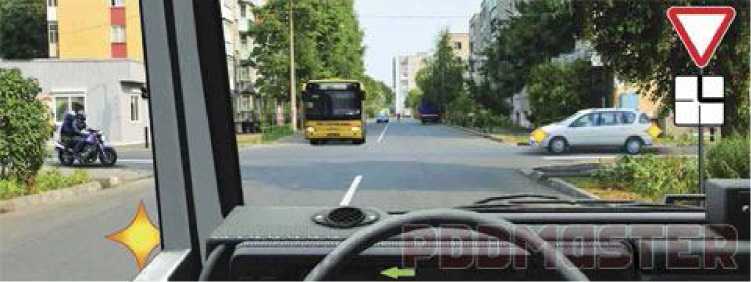 Кому Вы обязаны уступить дорогу при повороте налево?Варианты ответа:Только легковому автомобилю.Легковому автомобилю и автобусу.Всем транспортным средствам.Вопрос №16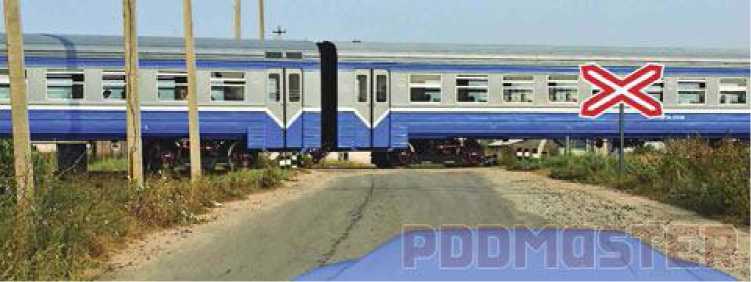 На каком наименьшем расстоянии до ближайшего рельса Вы должны остановиться?Варианты ответа:5 м.10 м.15 м.20 м.При буксировке на гибкой сцепке между буксирующим и буксируемым
транспортными средствами должно быть обеспечено расстояние:Варианты ответа:Не более 4 м.От 4 до 6 м.От 6 до 8 м.Вопрос №18Какие административные правонарушения, совершенные водителем, который лишенправа управления транспортными средствами, влекут административный арест?Варианты ответа:Управление транспортным средством; оставление водителем в нарушение Правил места дорожно-транспортного происшествия, участником которого он являлся.Управление транспортным средством в состоянии опьянения; невыполнение законного требования уполномоченного должностного лица о прохождении медицинского освидетельствования на состояние опьянения.Все перечисленные действия.Устранение заноса задней оси путем увеличения скорости возможно:Варианты ответа:Только на переднеприводном автомобиле.Только на заднеприводном автомобиле.На любом автомобиле из перечисленных.Вопрос №20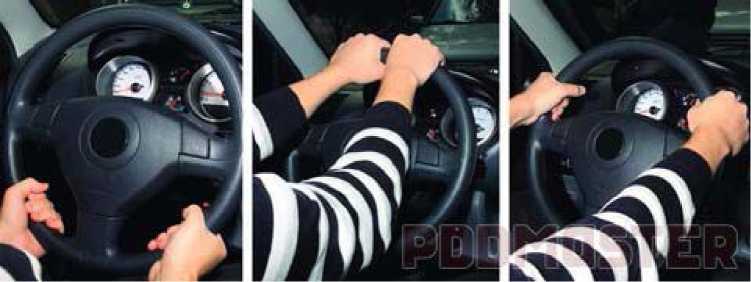 На каком рисунке показано правильное положение рук на рулевом колесе?Варианты ответа:На левом.На среднем.На правом.Билет №28Обязан ли водитель предоставлять транспортное средство медицинским и
фармацевтическим работникам для перевозки граждан в ближайшее лечебно-
профилактическое учреждение в случаях, угрожающих их жизни?Варианты ответа:Обязан.Обязан только при движении в попутном направлении.Не обязан.Вопрос №2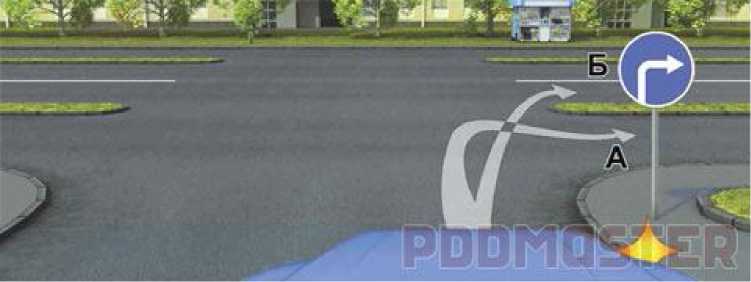 Вам можно продолжить движение:Варианты ответа:Только по траектории А.Только по траектории Б.По любой траектории из указанных.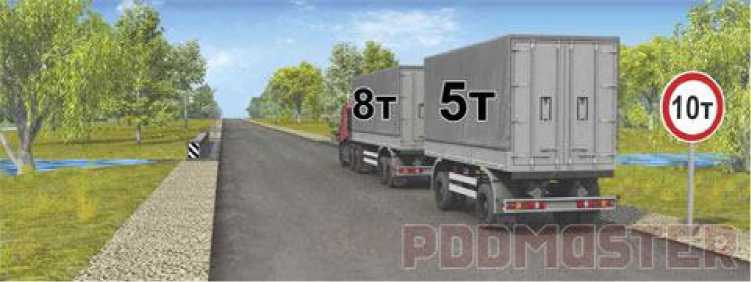 Можно ли проехать по мосту этому автопоезду, если фактическая масса автомобиля 8т, а прицепа 5 т?Варианты ответа:Можно.Можно только по разрешению Госавтоинспекции.Нельзя.Вопрос №4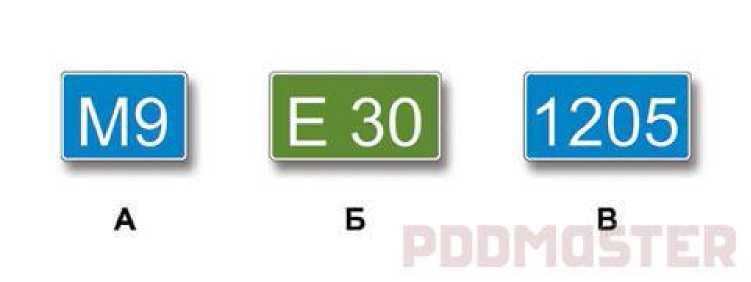 Какие из указанных знаков используются для обозначения номера, присвоенногодороге (маршруту)?Варианты ответа:Только А.Только Б.А и Б.Все.Временная горизонтальная разметка имеет:Варианты ответа:Только оранжевый цвет.Только желтый цвет.Желтый или оранжевый цвет.Вопрос №6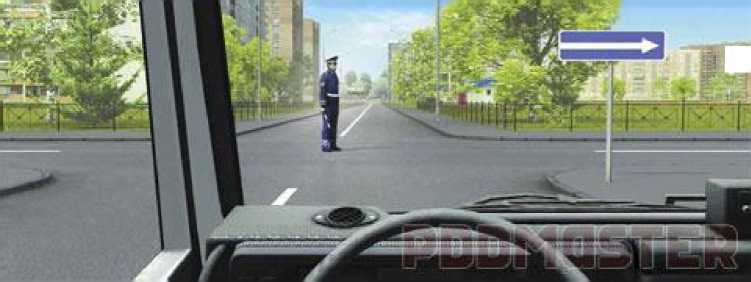 Как необходимо обозначить свое транспортное средство при дорожно-транспортномпроисшествии ?Варианты ответа:Только с помощью аварийной сигнализации.Только с помощью знака аварийной остановки.Обоими перечисленными способами.Вопрос №8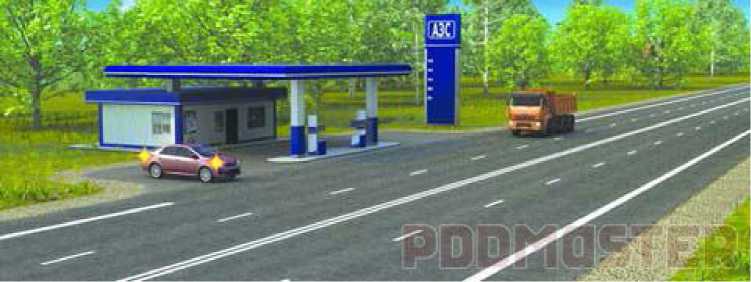 Кто имеет преимущество в движении?Варианты ответа:Водитель легкового автомобиля.Водитель грузового автомобиля.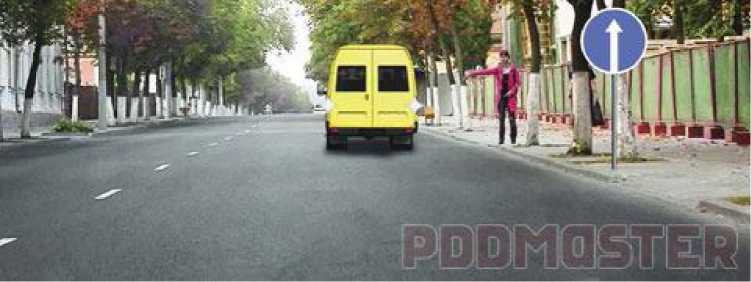 Разрешено ли водителю движение задним ходом для посадки пассажира на этомучастке дороги?Варианты ответа:Разрешено.Разрешено, если водитель управляет маршрутным транспортным средством.Запрещено.Вопрос №10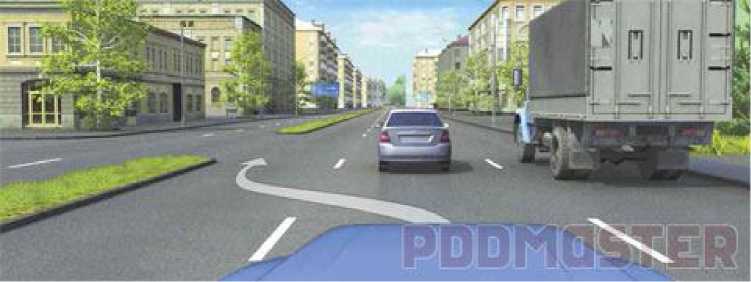 Разрешается ли Вам, управляя грузовым автомобилем с разрешенной максимальной
массой более 3,5 т, выехать на третью полосу в данной ситуации?Варианты ответа:Разрешается.Разрешается только для поворота налево или разворота.Разрешается только для опережения.Запрещается.Варианты ответа: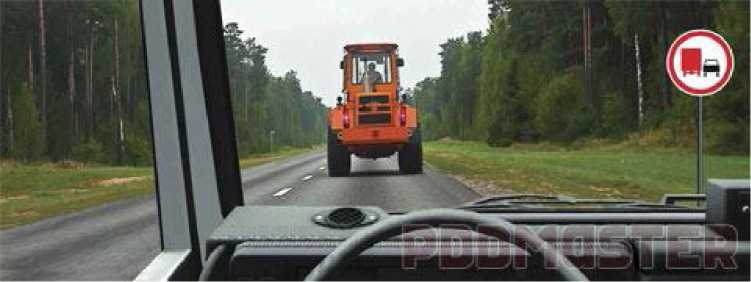 Можно.Можно, если скорость трактора менее 30 км/ч.Нельзя.Вопрос №12Варианты ответа: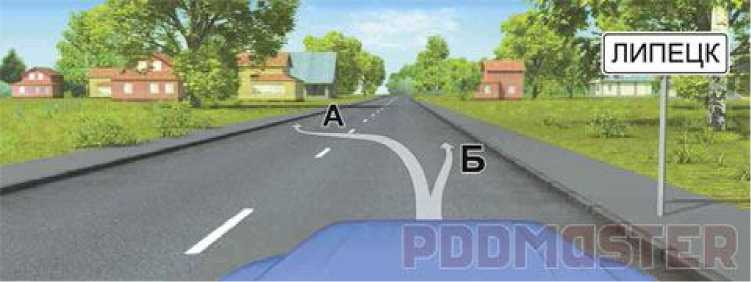 Только А.Только Б.В любом из указанных.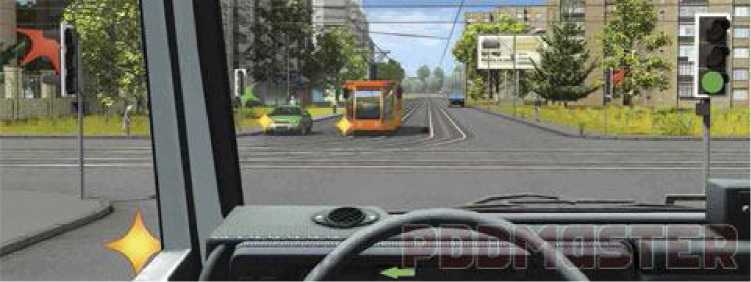 Кому Вы обязаны уступить дорогу при повороте налево?Варианты ответа:Только автомобилю.Только трамваю.Автомобилю и трамваю.Никому.Вопрос №14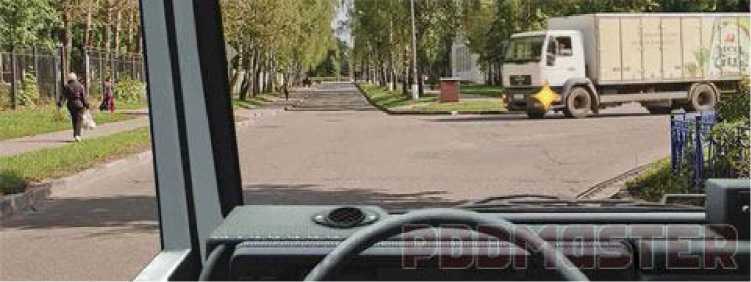 Вы должны уступить дорогу грузовому автомобилю:Варианты ответа:Только при движении прямо.Только при повороте направо.В обоих перечисленных случаях.Варианты ответа: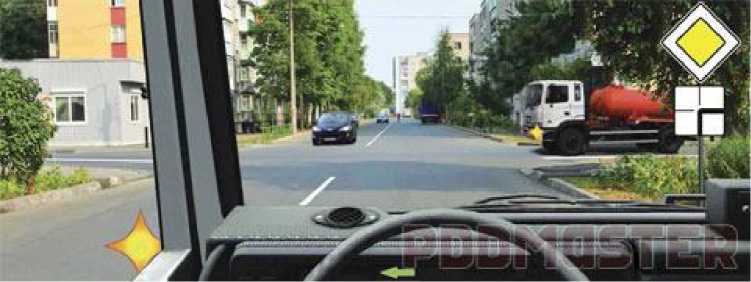 Только грузовому автомобилю.Только легковому автомобилю.Обоим транспортным средствам.Вопрос №16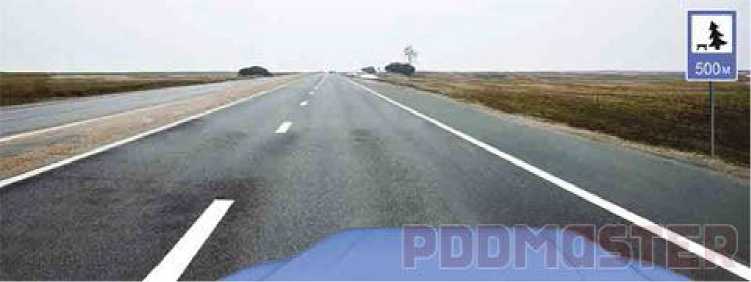 Варианты ответа:Только через 500 м.В любом месте правее линии, обозначающей край проезжей части.В любом месте у края проезжей части.Двигаясь в темное время суток вне населенного пункта с включенными фарами дальнего света, Вы догнали движущееся впереди транспортное средство. Вашидействия?Варианты ответа:Оставите включенными габаритные огни, выключив фары дальнего света.Переключите дальний свет фар на ближний.Допускаются оба варианта действий.Вопрос №18Как обязан поступить водитель, если во время движения отказал в работе спидометр?Варианты ответа:Продолжить намеченную поездку с особой осторожностью.Попытаться устранить неисправность на месте, а если это невозможно, то следовать к месту стоянки или ремонта с соблюдением необходимых мер предосторожности.Прекратить дальнейшее движение.Что следует предпринять, если на повороте возник занос задней оси заднеприводногоавтомобиля?Варианты ответа:Увеличить подачу топлива, рулевым колесом стабилизировать движение.Притормозить и повернуть рулевое колесо в сторону заноса.Значительно уменьшить подачу топлива, не меняя положения рулевого колеса.Слегка уменьшить подачу топлива и повернуть рулевое колесо в сторону заноса.Вопрос №20В каком случае водителю необходимо оценивать обстановку сзади?Варианты ответа:Перед началом или возобновлением движения.Перед торможением.Перед осуществлением маневра (перестроения или изменения направления движения).Во всех перечисленных случаях.Билет №29Что означает требование уступить дорогу?Варианты ответа:Вы должны остановиться только при наличии дорожного знака «Уступите дорогу».Вы должны обязательно остановиться, чтобы пропустить других участников движения.Вы не должны начинать, возобновлять или продолжать движение, осуществлять какой-либо маневр, если это может вынудить других участников движения, имеющих по отношению к Вам преимущество, изменить направление движения или скорость.Вопрос №2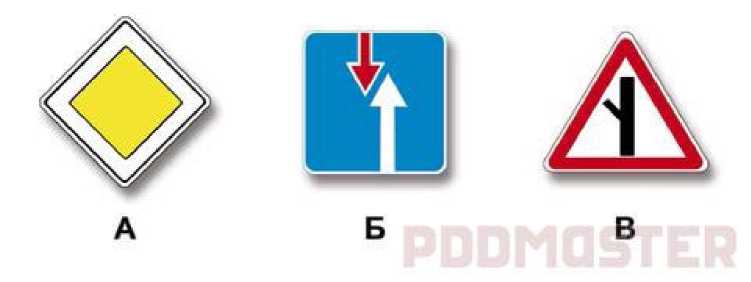 Какие из указанных знаков предоставляют право преимущественного проезданерегулируемых перекрестков?Варианты ответа:Только А.А и В.Все.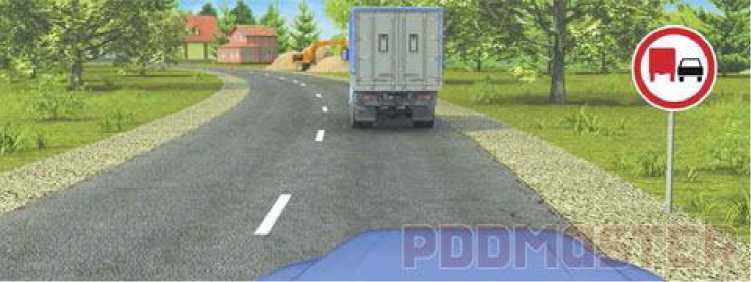 Разрешено ли Вам выполнить обгон, если Вы управляете грузовым автомобилем с
разрешенной максимальной массой более 3,5 т?Варианты ответа:Разрешено.Разрешено, если скорость обгоняемого автомобиля не более 30 км/ч.Запрещено.Вопрос №4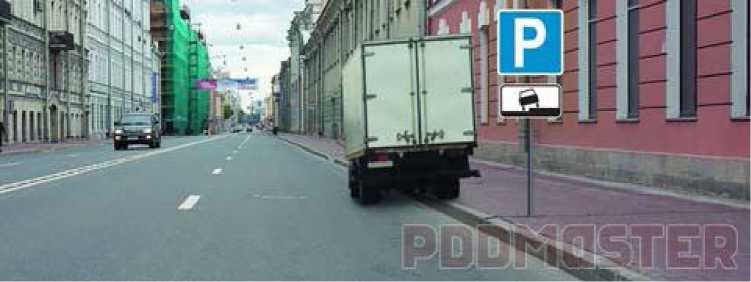 Можно ли водителю поставить грузовой автомобиль на стоянку в этом местеуказанным способом?Варианты ответа:Можно.Можно, если разрешенная максимальная масса автомобиля не более 7,5 т.Нельзя.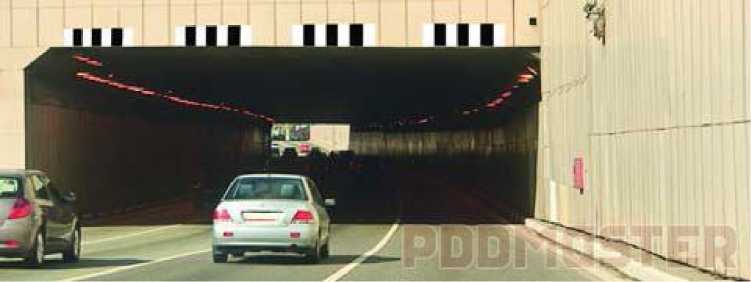 ГТ1	ч	ч	чТакой вертикальной разметкой обозначают:Варианты ответа:Только нижний край пролетного строения тоннелей, мостов и путепроводов.Только въезд в неосвещенные тоннели.Любые элементы дорожных сооружений, представляющие опасность.Вопрос №6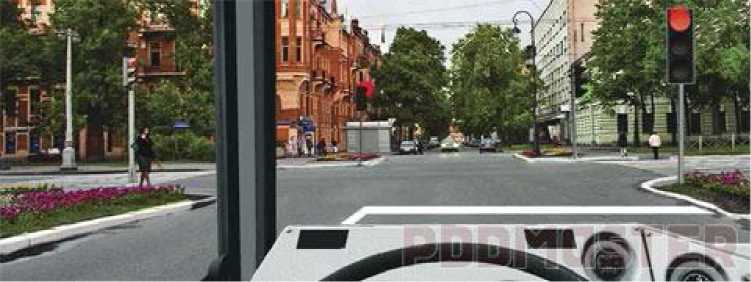 В каком месте Вы должны остановиться?Варианты ответа:Перед светофором.Перед стоп-линией.В любом из перечисленных.Должны ли водители подавать сигналы указателями поворота при маневрировании натерритории автостоянки или АЗС?Варианты ответа:Должны.Должны только при наличии в непосредственной близости других транспортных средств.Не должны.Вопрос №8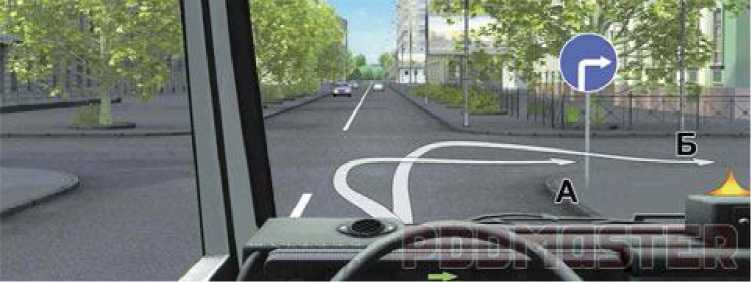 Вам разрешено выполнить поворот направо на длинномерном транспортном средстве:Варианты ответа:Только по траектории А.Только по траектории Б.По любой траектории из указанных.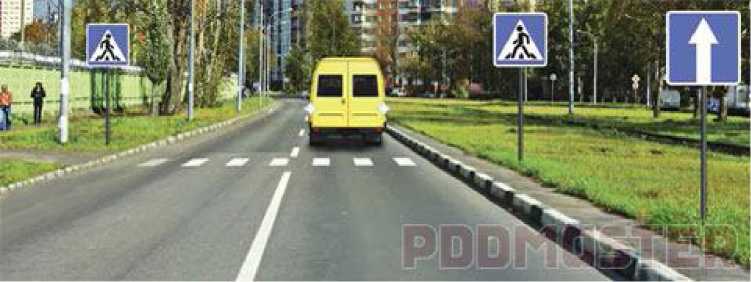 Разрешено ли водителю движение задним ходом при отсутствии других участниковдвижения?Варианты ответа:Разрешено.Разрешено только до пешеходного перехода.Запрещено.Вопрос №10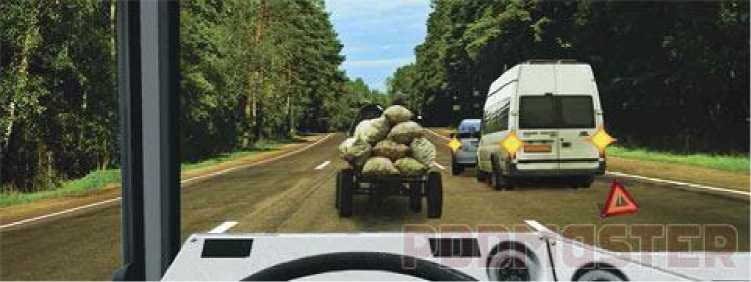 Можно ли Вам выехать на крайнюю левую полосу в данной ситуации?Варианты ответа:Можно.Можно, если гужевая повозка двигается со скоростью не более 30 км/ч.Нельзя.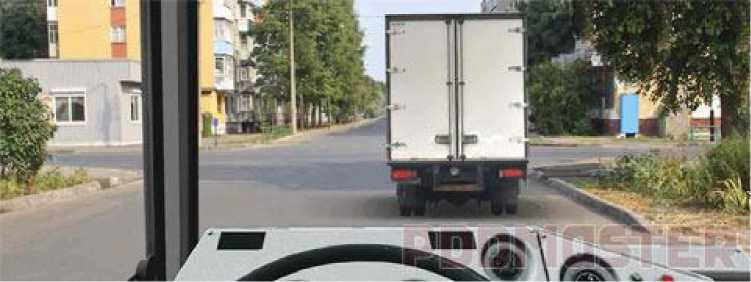 Разрешается ли Вам выполнить обгон?Варианты ответа:Разрешается.Разрешается, если при этом не будут созданы помехи другим участникам движения.Запрещается.Вопрос №12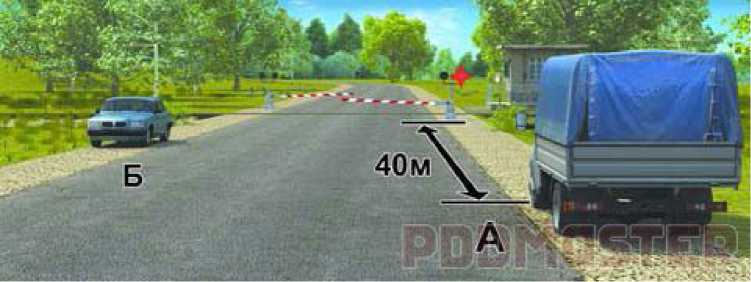 Кто из водителей нарушил правила остановки?Варианты ответа:Оба.Только водитель автомобиля А.Только водитель автомобиля Б.Никто не нарушил.Варианты ответа: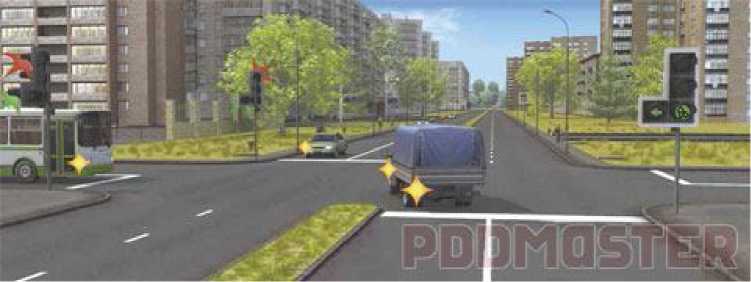 Только при повороте налево.Только при развороте.При выполнении любого маневра из перечисленных.Вопрос №14Варианты ответа: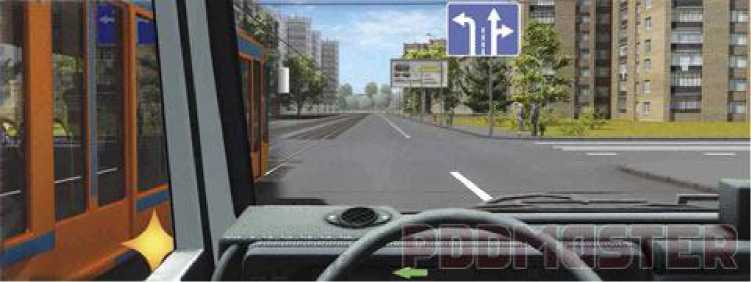 У ступите дорогу трамваю.Проедете перекресток первым.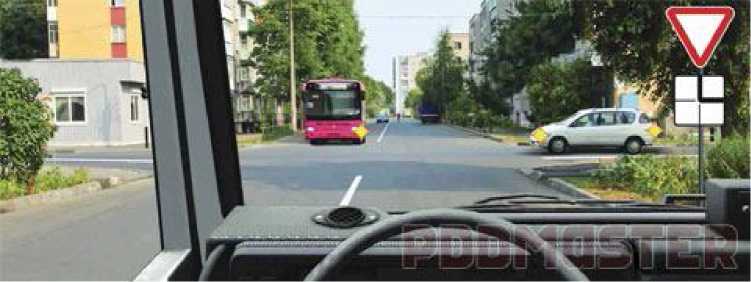 Кому Вы обязаны уступить дорогу при движении в прямом направлении?Варианты ответа:Только легковому автомобилю.Только автобусу.Обоим транспортным средствам.Вопрос №16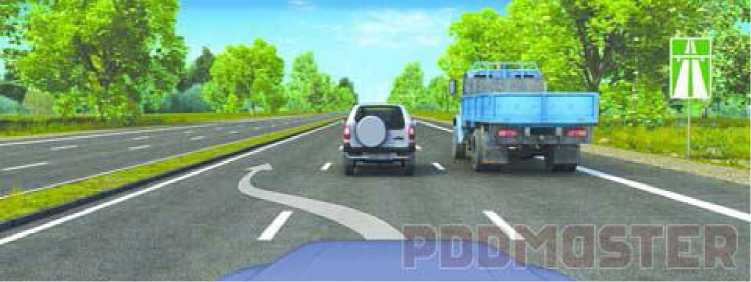 Можно ли Вам, управляя грузовым автомобилем с разрешенной максимальной массой
более 3,5 т, осуществить опережение в данной ситуации?Варианты ответа:Можно.Можно, если разрешенная максимальная масса автомобиля не более 7,5 т.Нельзя.При движении в светлое время суток на транспортном средстве должны бытьвключены:Варианты ответа:Только дневные ходовые огни.Только фары ближнего света.Только противотуманные фары.Любые внешние световые приборы из перечисленных.Вопрос №18Запрещается эксплуатация грузового автомобиля и автопоезда, если стояночная
тормозная система не обеспечивает неподвижное состояние транспортного средства вснаряженном состоянии на уклоне:Варианты ответа:До 16% включительно.До 23% включительно.До 31% включительно.Что следует предпринять для быстрого восстановления эффективности тормозов
транспортного средства после проезда через водную преграду?Варианты ответа:Резко нажать на педаль тормоза, после чего продолжить движение.Продолжить движение и просушить тормозные колодки многократными непродолжительными нажатиями на педаль тормоза.Продолжить движение с малой скоростью без притормаживания.Вопрос №20Каковы первоначальные действия при оказании первой помощи в случае ранения,полученного в результате ДТП?Варианты ответа:Промыть рану водой, удалить инородные тела, внедрившиеся в рану, приложить стерильную вату, закрепив ее бинтовой повязкой.Надеть медицинские перчатки, рану промыть спиртовым раствором йода, смазать лечебной мазью и заклеить сплошным лейкопластырем.Надеть медицинские перчатки, рану не промывать, на рану наложить марлевую стерильную салфетку, закрепив ее лейкопластырем по краям или бинтовой повязкой